IP Dect 8630 SystemSamsung DECT is available in a variety of configurations with the ability to provide a mobility solution to meet your organisation's needs. Samsung SME IP DECT 8630 is the simplest and most effective way to implement mobility within your office environment offering connectivity to your Samsung solution for up to 200 mobile staff.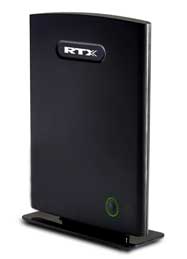 